BAB VRENCANA PRODUKSI DAN KEBUTUHAN OPERASIONALProses Operasi ProdukMenurut Jay Heizer dan Barry Render (2012:42), “Operations management is a activities that relate to creation of goods and services through the transformation of inputs to outputs”. Yang artinya manajemen operasi merupakan serangkaian aktivitas yang menciptakan nilai dalam bentuk barang dan jasa di semua organisasi. Dimana sebuah proses operasi berperan penting dalam berjalannya kegiatan operasional dalam menghasilkan produk maupun jasa. Proses operasi merupakan proses penciptaan barang atau jasa dengan mengubah input menjadi output yang kemudian didistribusikan kepada konsumen. Berikut Nyantai Yuk! merupakan sebuah usaha yang bergerak dibidang kedai kopi yang spesialisasinya menjual beraneka macam minuman kopi. Proses pembeliannya bisa langsung dengan cara konsumen mendatangi lokasi usaha atau dengan memesan melalui Go-Food dari perusahaan Go-Jek. Untuk itu, Nyantai Yuk! memiliki alur proses produksi dari input hingga menjadi output. Alur proses operasi dari bahan baku datang hingga menjadi produk jadi di kedai kopi Nyantai Yuk! akan ditunjukkan pada Gambar 5.1.Bagan 5.1Proses Operasi Bahan Mentah Menjadi ProdukDari Gambar 5.1 diatas, dapat dijelaskan alur proses bahan baku mentah menjadi bahan baku jadi di kedai kopi Nyantai Yuk! sebagai berikut :Pemesanan bahan baku utama dan bahan baku pelengkapPemesanan bahan baku ini akan di order sesuai dengan ketersediaan sisa bahan baku yang ada di gudang. Bahan baku utama dari kedai kopi Nyantai Yuk! adalah biji kopi, susu segar ( Fresh Milk ), gula aren, creamer, teh, powder  untuk flavour drink, susu kental manis, gelas take away, sirup. Untuk bahan pelengkap dari kedai kopi Nyantai Yuk! adalah plastik, sedotan, gula sachet . Bahan baku datang dan masuk ke dalam gudangSaat bahan baku datang , akan dilakukannya pengecekkan kembali , agar mengetahui apakah ada bahan baku yang rusak atau tidak dapat digunakan, kalau sudah selesai di cek maka akan masuk ke dalam gudang Nyantai Yuk!Konsumen memilih produk apa yang diinginkanKonsumen datang ke kedai kopi Nyantai Yuk! dan disambut baik oleh para barista lalu konsumen memesan produk minuman atau makanan apa yang diinginkan , apabila bingung memesan apa , para konsumen bisa menanyakan langsung kepada baristanya kira – kira menu apa yang spesial di kedai kopi kini. Setelah itu konsumen membayar pesanannya. Barista membuat dan menyiapkan produk yang dipesan oleh konsumenSetelah menerima orderan dari konsumen , maka para barista akan langsung membuat minuman atau makanan sesuai dengan yang diinginkan konsumen. Barista harus teliti dalam melihat orderan , karena terkadang para konsumen ada yang meminta minuman seperti :  gula sedikit , es batu sedikit , gula banyak , es batu banyak. Produk disajikan kepada konsumenSetelah makanan atau minuman sudah jadi , maka akan langsung diberikan kepada konsumen ke mejanya masing – masing. Setiap closing mencatat sisa bahan baku yang terpakaiAktivitas ini dilakukan agar seluruh barista yang mendapatkan shift esok hari tahu sisa – sisa bahan baku yang ada. Dan agar memudahkan penulis mengetahui sisa bahan baku yang ada. Daftar Peralatan Operasional dan InteriorPeralatan adalah segala sesuatu yang digunakan oleh perusahaan dengan tujuan untuk membantu dan menunjang pekerjaan sehari-hari. Peralatan dapat digunakan berkali-kali untuk menunjang kegiatan operasional perusahaan dan memiliki umur ekonomis lebih dari satu tahun lamanya. Perolehan peralatan berasal dari tempat yang berbeda dan pemilihan harga disesuaikan dengan kebutuhan dan kemampuan perusahaan.Berikut adalah  daftar peralatan dan interior yang digunakan kedai kopi Nyantai Yuk! dapat dilihat di Tabel 5.1 dan Tabel 5.2 berikut ini:Tabel 5.1Daftar Peralatan Nyantai Yuk!Tabel 5.2Biaya InteriorSumber : Kedai Kopi Nyantai Yuk!Daftar Perlengkapan OperasionalPerlengkapan merupakan barang pendukung suatu bisnis yang bersifat habis terpakai dalam jangka waktu pendek. Perolehan perlengkapan berasal dari tempat yang berbeda dan harga yang dipilih disesuaikan dengan kebutuhan dan kemampuan perusahaan. Daftar perlengkapan yang digunakan Nyantai Yuk! dapat dilihat pada Tabel 5.2 berikut ini:Tabel 5.3Daftar Perlengkapan Nyantai Yuk!Ada pula biaya perlengkapan yang akan dikeluarkan tiap tahun dikarenakan nilai perlengkapan akan habis dalam waktu satu tahun. Berikut adalah rincian biaya perlengkapan. Kedai kopi Nyantai Yuk! dengan asumsi kenaikan biaya sebesar 3,52% setiap tahunnya.Tabel 5.4Biaya Perlengkapan ( Habis )Sumber : Kedai Kopi Nyantai Yuk!Nama PemasokPemasok, atau sering disebut supplier, menyediakan sumber daya - sumber daya yang diperlukan bagi perusahaan untuk menghasilkan barang atau jasa. Pemasok membentuk hubungan penting dalam keseluruhan sistem suatu perusahaan. Perusahaan harus memantau kecenderungan harga dari pemasok utama perusahaan. Kenaikan harga dari pemasok dapat berdampak negative bagi perusahaan. Perusahaan harus memantau kualitas barang yang diberikan pemasok, agar barang yang dipasok dapat menjadi produk yang memuaskan bagi pelanggan. Berikut ini adalah pemasok-pemasok yang memasok kebutuhan bisnis kedai kopi Nyantai Yuk! : Tabel 5.5Daftar Pemasok Nyantai Yuk!Deskripsi Rencana OperasiRencana operasi adalah proses yang dilakukan untuk membuka atau menjalankan suatu bisnis agar tertata rapi untuk mendapatkan hasil yang efektif dan efisien. Proses ini dilakukan sebelum usaha itu resmi dibuka. Berikut adalah gambaran rencana operasi dari kedai kopi Nyantai Yuk! :Survey PasarMelakukan survey pasar adalah langkah pertama yang harus dilakukan agar dapat mengetahui apa yang diinginkan oleh konsumen. Survey pasar dilakukan agar mengetahui pangsa pasar yang akan dimasuki oleh suatu usaha.Survey PesaingSurvey pesaing dilakukan agar dapat mengetahui strategi yang akan digunakan. Tidak hanya itu dalam survey pesaing dapat membandingkan beberapa faktor seperti merek, harga, pelayanan, cita rasa, kualitas, lokasi dan lain-lain.Survey PemasokPemasok yang dipilih tentu harus terpercaya, memiliki barang dengan kualitas yang baik, harga yang sesuai dengan produk, dan juga pemasok dapat diandalkan selama bekerja sama dengan pebisnis. Penulis melakukan survey terlebih dahulu dalam memilih pemasok yang dekat dengan lokasi usaha. Penulis melakukan survey pemasok perlengkapan, peralatan, dan juga bahan baku. Untuk pemasok bahan baku penulis tidak bergantung hanya pada satu pemasok saja, untuk berjaga-jaga jika pemasok tidak dapat memenuhi kebutuhan bahan baku usaha.Survei LokasiUntuk mencari lokasi yang strategis dan sesuai dengan jenis usaha yang akan dijalankan. Kedai kopi Nyantai Yuk!  melakukan survei lokasi yang sesuai yaitu dekat dengan perumahan penduduk, dekat dengan sekolah , dekat dengan kampus, dekat dengan rumah sakit , dekat dengan perkantoran dan terletak di tepi jalan raya. Pertimbangan pemilihan lokasi ini dilakukan agar posisi tempat usaha perusahaan diketahui oleh konsumen dan juga memberikan kemudahan bagi komsumen untuk menjangkau lokasi Nyantai Yuk!.Sewa LokasiSetelah memilih lokasi yang sesuai dengan kriteria, langkah berikutnya ialah penyewaan tempat. Penyewaan tempat dilakukan selama lima tahun dan perusahaan melakukan pembayaran sewa per tahun. bukti perjanjian sewa menyewa akan menjadi alat bukti hokum yang sah bagi pemilik untuk menggunakan tempat untuk kegiatan usaha. Penyewaan tempat juga sambil diambil kesepakatan antara kedua belah pihak mengenai renovasi bangunan yang ingin dilakukan. Pendaftaran NPWPNPWP adalah nomor pokok wajib pajak. Setiap warga negara yang memiliki penghasilan wajib untuk mendaftarkan diri ke kantor pelayanan pajak. Berikut persyaratan pengajuan pembuatan NPWP untuk wajib pajak badan : Fotokopi e-KTP salah satu pengurus / pendiri perusahaanSurat keterangan domisili dari pengurus Rukun Tetangga (RT)/Rukun Warga (RW)Pendaftaran SIUPMenurut Peraturan Mentri Perdagangan Republik Indonesia Nomor 77/M-DAG/PER/12/2013). Hal-hal yang harus dipersiapkan dalam mendapatkan SIUP bagi usaha perseorangan adalah dengan melampirkan:Fotocopy surat akta pendirian perusahaanFotokopi KTP Pemilik atau Penanggung Jawab perusahaan Surat Pernyataan dari Pemohon tentang lokasi usahaFoto pemilik atau penanggung jawab perusahaan berukuran 3x4cm Fotocopy Nomor Pokok Wajib PajakMembeli Kebutuhan Kedai KopiSetelah mengetahui pemasok dan mendapatkan lokasi usaha perlu melakukan pembelian peralatan , perlengkapan , dan kebutuhan lainnya yang akan digunakan untuk menjalankan usaha.Menata Kedai KopiSetelah peralatan dan perlengkapan dibeli, maka dilakukan pentaan toko yang sesuai dengan konsep penulis. Merekrut dan Pelatihan Tenaga Kerja Melakukan perekrutan dan pelatihan karyawan berdasarkan pengalaman kerja dan juga kemampuan kerja yang dimiliki.Melakukan PromosiNyantai Yuk! akan melakukan promosi melalui media sosial, brosur, mouth to mouth, dan meminta bantuan teman-teman untuk mempromosikan toko di media sosial mereka.Pembukaan TokoSetelah semua proses telah dilakukan, maka masuk tahap terakhir yaitu pembukaan kedai kopi Nyantai Yuk!Tabel 5.6Rencana Operasi Kedai Kopi Nyantai Yuk!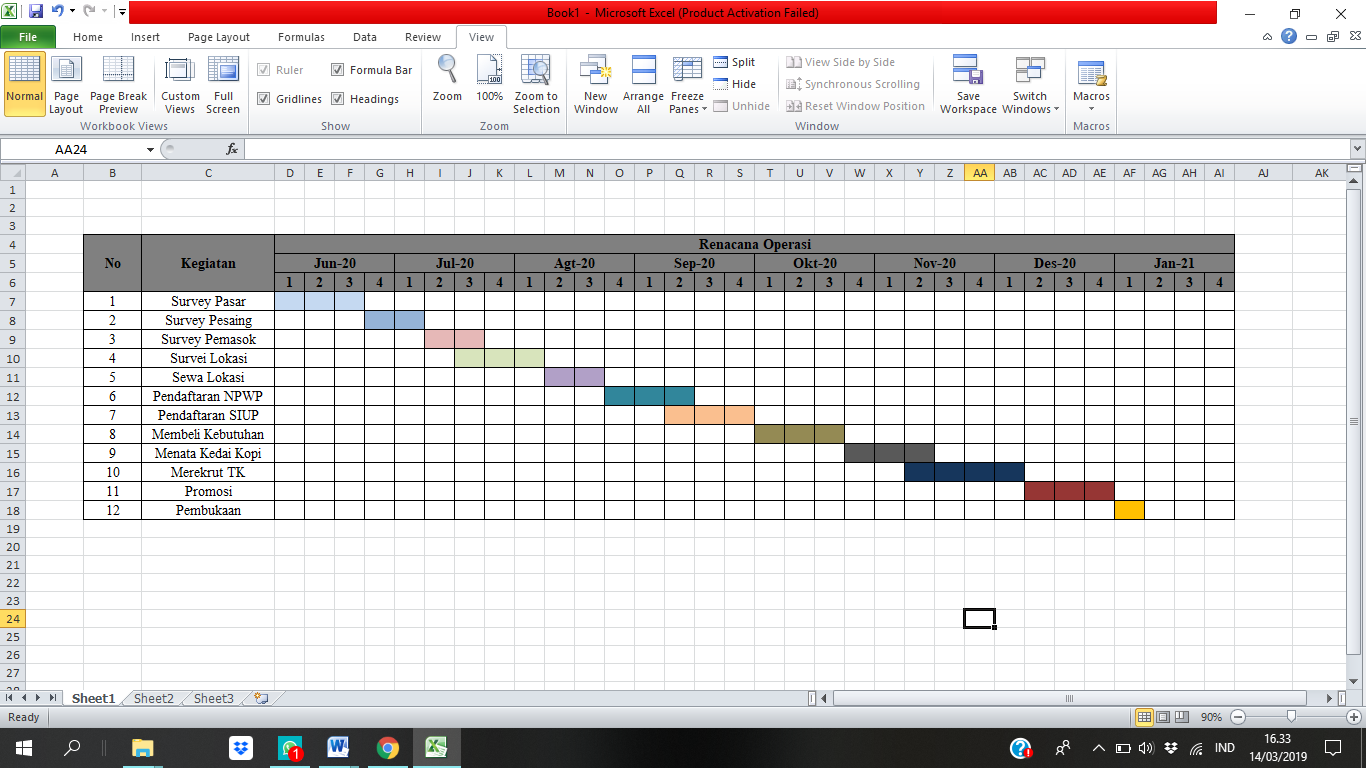 Sumber : Kedai Kopi Nyantai Yuk!Rencana Alur Produk Kedai kopi Nyantai Yuk! menawarkan sebuah minuman kopi yang bervariasi rasa dan memiliki kualitas yang terjamin baik. Selain minuman kopi , ada juga minuman lainnya yang dibuat dari bahan dasar bubuk, ada juga minuman yang dibuat dari bahan dasar teh. Selain adanya minuman, kedai ini juga memiliki makanan ringan yang dapat dinikmati. Berikut akan dijelaskan rencana alur bertahap yang akan dijalankan kedai kopi Nyantai Yuk! pada Bagan 5.2: Bagan 5.2Rencana Alur Produk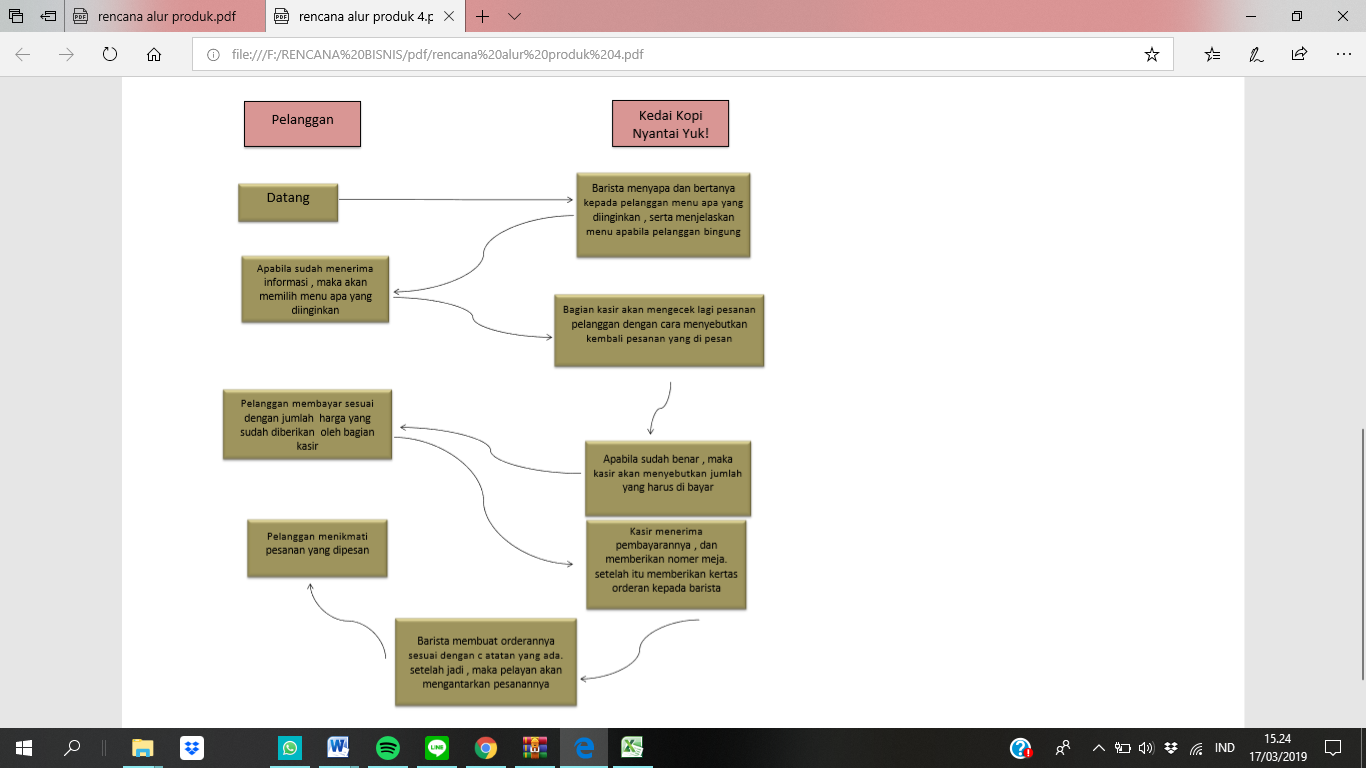 Sumber : Kedai Kopi Nyantai Yuk!Rencana Alur Pembelian dan Penggunaan Bahan PersediaanKedai Kopi Nyantai Yuk! mempunyai pemasok yang sekaligus sebagai rekan bisnis. Bisnis jasa tentunya memerlukan persediaan perlengkapan yang dibutuhksn untuk mendukung kegiatan operasional. Pembelian akan dilakukan dari pihak pemasok dengan alur sebagai berikut :Bagan 5.3Rencana Alur Pembelian dan Penggunaan Bahan PersediaanNyantai Yuk!						PemasokSumber : Kedai Kopi Nyantai Yuk!LayoutSetiap usaha mempunyai bangunan fisik untuk menjalankan aktivitas bisnisnya. Kedai kopi Nyantai Yuk! menggunakan ruko untuk aktivitas bisnisnya yang beralamat di Cempaka Putih Raya no.47 dengan luas bangunan 120m2. Berikut lay-out bangunan fisik dari Kedai kopi Nyantai Yuk! :Gambar 5.1Layout Nyantai Yuk! Lantai 1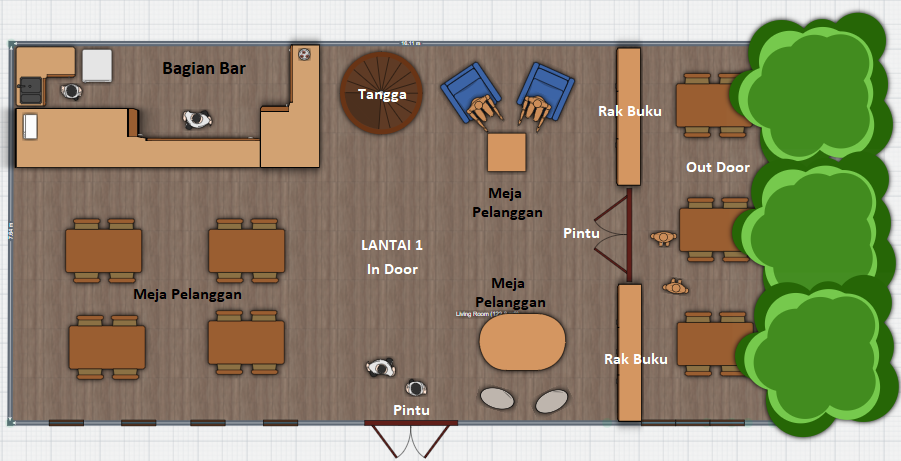 Untuk  layout di lantai 1 seperti yang ada di atas , dimana ada bagian indoor dan outdoor. Di perbatasan indoor dan outdoor ada beberapa rak buku , dimana para pelanggan bisa meminjam buku – buku yang menarik bagi pelanggan. Gambar 5.2Layout Kedai Kopi Nyantai Yuk! Lantai 2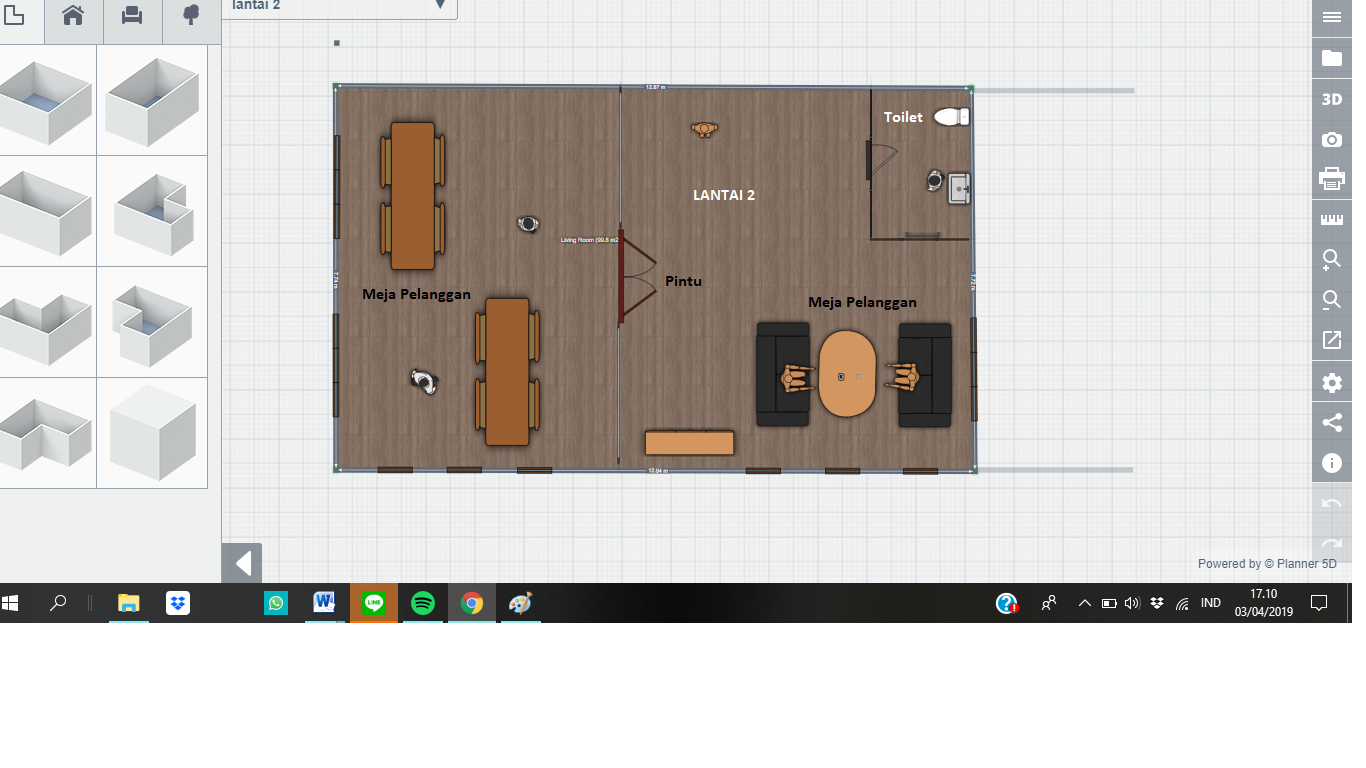 Untuk layout lantai 2 seperti pada gambar di atas , dimana para pelanggan yang memerlukan ruangan untuk sebuah acara atau membutuhkan ruangan yang semi private atau sekedar untuk meeting bisa menggunakan ruangan di lantai 2 yang sudah di sediakan. Jadi dengan adanya ruangan tersebut bisa membuat para pelanggan tidak terganggu. NOPERALATANUNITHARGATOTAL HARGA1Mesin Espresso ( 1gr ) Bezzera1 Rp   29.700.000  Rp    29.700.000 2Grinder Espresso1 Rp     4.250.000  Rp      4.250.000 3Knock Box1 Rp        165.000  Rp         165.000 4Tamper + Tamper Mat1 Rp        390.000  Rp         390.000 5Timbangan Brewista1 Rp     1.250.000  Rp      1.250.000 6Mesin Kasir1 Rp     1.825.000  Rp      1.825.000 7POS ( Nadi POS ) 1 Rp     1.800.000  Rp      1.800.000 8Showcase GEA EXPO2 Rp     2.975.000  Rp      5.950.000 9Freezer GEA Chest 1 Rp     1.850.000  Rp      1.850.000 10Cooler Box 1 Rp        264.000  Rp         264.000 11Mesin Sealer Cup1 Rp        650.000  Rp         650.000 12Thermos Elektrik Denpoo1 Rp        340.000  Rp         340.000 13Microwave1 Rp        700.000  Rp         700.000 14Kompos Gas1 Rp        550.000  Rp         550.000 15Rak Buku2 Rp     1.390.000  Rp      2.780.000 16Grinder Manual Elektrik1 Rp     2.450.000  Rp      2.450.000 17Kettle Elektrik2 Rp     2.200.000  Rp      4.400.000 18V604 Rp        110.000  Rp         440.000 19Rice Cooker1 Rp        541.000  Rp         541.000 20Tabung Gas 2 Rp        140.000  Rp         280.000 TOTALTOTALTOTALTOTAL Rp   60.575.000 NoInterirorJumlahHargaTotal Harga1Meja Bar 1 Rp     3.500.000  Rp      3.500.000 2Meja kecil10 Rp        800.000  Rp      8.000.000 3Kursi40 Rp        300.000  Rp    12.000.000 4Meja Panjang3 Rp     1.100.000  Rp      3.300.000 5Kursi Panjang6 Rp        450.000  Rp      2.700.000 6Set Meja + Sofa3 Rp     1.750.000  Rp      5.250.000 7AC 4 Rp     2.500.000  Rp    10.000.000 8Kipas Angin3 Rp        250.000  Rp         750.000 9Speaker2 Rp        550.000  Rp      1.100.000 10Rak Buku3 Rp     1.390.000  Rp      4.170.000 11CCTV5 Rp        406.250  Rp      2.031.250 12Lampur Bar Set1 Rp        792.000  Rp         792.000 13Lampu Hias Taman1 Rp        107.900  Rp         107.900 14Lampu Dinding Taman5 Rp        128.500  Rp         642.500 15Lampu Hias Indoor/set2 Rp        130.000  Rp         260.000 16Meja Dapur2 Rp        250.000  Rp         500.000 17Kursi Tunggu5 Rp          70.000  Rp         350.000 18Rak Bar1 Rp     1.500.000  Rp      1.500.000 19Rak Pajangan4 Rp        190.000  Rp         760.000 TOTALTOTALTOTALTOTAL Rp   57.713.650 NOPERLENGKAPANUNITBiayaTotal Biaya1Logo Spanduk1 Rp        250.000  Rp         250.000 2Kain Lap10 Rp            7.500  Rp           75.000 3Dirigen 5L1 Rp            7.000  Rp             7.000 4Botol Gula Cair1 Rp          50.000  Rp           50.000 5Gelas Ukur Susu3 Rp            7.000  Rp           21.000 6Sekop Es1 Rp          58.500  Rp           58.500 7Shaker 2 Rp          89.000  Rp         178.000 8Long bar2 Rp          28.800  Rp           57.600 9Jigger1 Rp          34.000  Rp           34.000 10Toples Powder 5 Rp          30.000  Rp         150.000 11Gelas Bening 350 Ml24Rp          10.900Rp         261.60012Gelas Espresso + Saucer12Rp          35.000Rp         420.00013Milk Jug2Rp        120.000Rp         240.00014Gelas Cappucino + Saucer12Rp          96.000Rp      1.152.00015Gelas Latte + Saucer12Rp        105.000Rp      1.260.00016Gelas Panas24Rp          15.000Rp         360.00017Sendok Kecil24Rp            4.100Rp           98.40018Garpu Kecil24Rp            4.100Rp           98.40019Sendok Makan24Rp            6.000Rp         144.00020Garpu Makan24Rp            6.000Rp         144.00022Tea Pot24Rp          60.000Rp      1.440.00023Tempat Sampah4Rp        699.000Rp      2.796.000TOTALTOTALTOTALTOTALRp     9.295.500NoPerlengkapanUnitBiayaTotal Biaya1Tissue12Rp          22.500Rp         270.0002Kertas Thermal24Rp            4.500Rp         108.0003Gelas Plastik1500Rp               575Rp         862.5004Paper Cup500Rp               900Rp         450.0007Plastik Kecil5Rp            9.000Rp           45.0008Plastik Besar5Rp          11.000Rp           55.0009Plastik Klip5Rp          13.000Rp           65.00010Plastik Sampah5Rp          13.000Rp           65.00011Sabun Cuci2Rp            4.000Rp             8.00012Air Galon3Rp          16.500Rp           49.50013Es Batu4Rp          17.000Rp           68.00016Bohlam Lampu20Rp          18.000Rp         360.00017Filter paper5Rp          60.000Rp         300.000TOTAL ( Per Bulan )TOTAL ( Per Bulan )TOTAL ( Per Bulan )TOTAL ( Per Bulan )Rp     2.706.000TOTAL ( Per Tahun )TOTAL ( Per Tahun )TOTAL ( Per Tahun )TOTAL ( Per Tahun )Rp   32.472.000NONAMA PEMASOKALAMAT & NO TELEPONBAHAN BAKU1.Hari BaikAlamat : Jln. Serdang Raya, RT.1/RW.1, Sumur Batu, Kemayoran, Jakarta PusatNo Telp : 0214260438Plastik bungkus, plastik klip es batu / gula / saos , cup sealer, gula pasir , creamer , plastik sampah , susu kental manis. Gula aren2.PT. Sukanda DjayaAlamat : Jln. Pasar Putih Raya Kav 1 , Anco Timur , Jakarta UtaraNo Telp : 0216405678Susu Segar, Susu Coconut Delight3.Shiro Pack Food & Beverage PackagingAlamat : Jln. Sunter Agung Utara I no 2, Tanjung Priok , Jakarta UtaraNo Telp : 081295925139Gelas Plastik , Sedotan , Gelas Kertas4.PT. Kurnia Mitra Duta SentosaAlamat : Jln. Tecno 8 no 16 Alam Sutra , Serpong, BantenNo Telp : 02122353388Sirup Monin, Bubuk ( Flavour Drinks )5.Samoking Barrels Craft CoffeeAlamat : Jln. Radio Dalam Raya Ruko Plaza Marga Guna No.3, RT.3/RW.11, Kebayoran Baru, Jakarta SelatanNo Telp :  087888977300Biji Kopi6.Tea&CoAlamat : Jln. Boulevard Raya Gading Serpong No 61, TangerangNo Telp : 08998000571Teh7.Melati BakehouseAlamat : Apartemen Thamrin Executive Residence Lt. LB, Jalan Kebon Melati,Tanah Abang , Jakarta PusatNo Telp : 081289018690Bakery, Cookies8.Frozen BentoAlamat : Jln. Bentengan 2 No 61 , Sunter Jaya , Jakarta UtaraTelp : 08978336567Frozen Food